АДМИНИСТРАЦИЯ ВОРОБЬЕВСКОГО 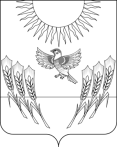 МУНИЦИПАЛЬНОГО РАЙОНА ВОРОНЕЖСКОЙ ОБЛАСТИП О С Т А Н О В Л Е Н И Еот  18  марта 2020 года    № 	183 	    	      с. Воробьевка«О признании утратившим силу постановления администрации Воробьевского муниципального района от 21.05.2013 г. № 227 «О порядке частичной компенсации расходов на путевку в детский оздоровительный лагерь»В целях приведения в соответствие с действующим законодательством нормативных правовых актом администрации Воробьевского муниципального района, администрация  Воробьевского муниципального района п о с т а н о в л я е т:1. Признать утратившим силу постановление администрации Воробьевского муниципального района от 21.05.2013 г. № 227 «О порядке частичной компенсации расходов на путевку в детский оздоровительный лагерь».2. Контроль за исполнением настоящего постановления возложить на руководителя аппарата администрации Воробьевского муниципального района  Рыбасова Ю.Н. Глава администрации муниципального района 					М.П.Гордиенко Начальник юридического отдела 						В.Г.Камышанов